 “АЕЦ КОЗЛОДУЙ”ЕАД, гр. КозлодуйБългария, тел. 0973 7 35 30, факс 0973 7 60 27ИНФОРМАЦИОННО СЪОБЩЕНИЕОТНОСНО: Провеждане на пазарна консултация на основание чл. 44 от ЗОП за предоставяне на индикативни предложения с предмет: “Доставка термопомпен агрегат”Уважаеми дами и господа,“АЕЦ Козлодуй” ЕАД информира всички заинтересовани лица, че във връзка с подготовка за възлагане на обществена поръчка и определяне на прогнозна стойност, на основание чл. 44 от ЗОП за „Доставка термопомпен агрегат“ удължава срока за подаване на индикативни предложения до 31.01.2023 г. при условията, посочени в публикуваната в профила на купувача покана за пазарна консултация № 50447 и прави разяснения по зададени въпроси, както следва:Въпрос:1. Възможен ли е оглед на място?Отговор:1. Оглед на място може да бъде извършен.Въпрос:2. Необходими са данни за топлообменника в климатичната камера. Съществуващия RAU100 е на фреон R22 и има ограничени възможности за хладилния агент на новата термопомпа. Отговор:2. Инсталираната климатична система RAU100 C700A е стар модел производство на Trane. Предвид това при подмяна на охлаждащия агрегат е необходимо да се подмени и изпарителя. АЕЦ Козлодуй предоставя възможност да бъде извършен оглед на място.Въпрос:3. В цената необходимо ли е да включим подмяна на тръбното трасе?Отговор:3. Необходимо е да се извърши подмяна тръбното трасе.Въпрос:4. Допускат ли се алтернативни предложения?Отговор:4. Да допускат се алтернативни предложения, но следва да са съвместими за работа в зимен и летен режим към климатична камера на съществуващата машина Trane RAU100C700A. Отоплението се извършва от абонатна станция посредством хидравличен модул.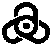 